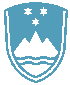 POROČILO O REDNEM INŠPEKCIJSKEM PREGLEDU NAPRAVE, KI LAHKO POVZROČIONESNAŽEVANJE OKOLJA VEČJEGA OBSEGAZavezanec:ALBAUGH TKI d.o.o., Grajski trg 21, 2327 RačeNaprava / lokacija:Naprava za odstranjevanje odpadkov (sežigalnica odpadkov), naprava za proizvodnjo biocidov in herbicida ter naprava za proizvodnjo sredstev za zaščito rastlin / Grajski trg 21, 2327 RačeDatum pregleda:25.11.2020Okoljevarstveno dovoljenje (OVD) številka:35407-114/2006-38 z dne 19.5.2010, spremenjeno z odločbami št.:- 35406-17/2015-2 z dne 14.4.2015- 3Usklajenost z OVD:DAZaključki / naslednje aktivnosti:Ugotovljeno je, da naprava obratuje v skladu z OVD.Naslednji inšpekcijski pregled bo opravljen v okviru rednega inšpekcijskega nadzora skladno z letnim planom.